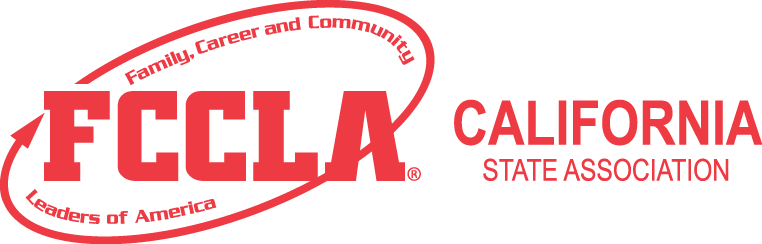 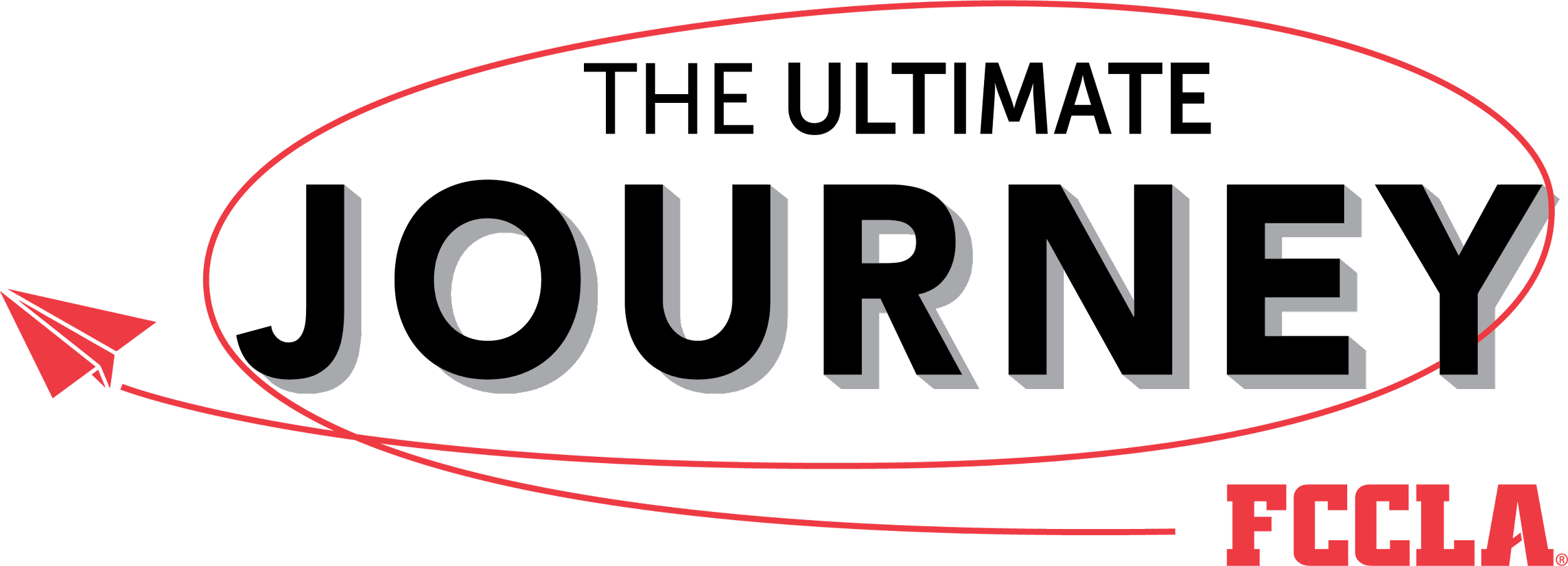    Region 10 Spring Leadership Meeting and Qualifying STAR Events                  Welcome Region 10 FCCLA Chapters and Guests                               When:		February 17, 2024Where:		La Quinta High School79255 Blackhawk WayLa Quinta, CA 92253 Meeting Times:	Registration/Continental Breakfast:	            7:45 a.m.				Meeting Begins:			8:30 a.m.				Meeting Ends:				5:00 p.m.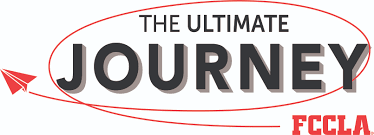 Theme: Who’s Invited:    Region 10 FCCLA Chapters and GuestsAll membersAny student who is or has been enrolled in Family & Consumer Science classesFCCLA Advisers, prospective advisors and their studentsInterested parents, administrators, counselors and guestsRegistration:	$15.00 per person (includes breakfast, snacks, lunch and materials)Lunch:		Included with registration.What to wear:	Official Dress Uniform White Dress Shirt, Black Skirt or Pants, Black Shoes, FCCLA Blazer (optional). Culinary competitors may wear Official Chef Attire.What to bring:	Cash for the raffle and 2 - $5+ gift cards or gifts per chapter for the raffleProgram:		STAR Events and community service opportunity for non-competitors.Attendance Registration Formreturn, text, or e-mail by February 2, 2024School:________________________________________________________________Adviser’s Name:__________________________________________________________Registration Fee:	$15.00 X__________ =    $____________PAYMENT:  Cash or checks made payable to California FCCLA Can be mailed to Financial Services directly (please include chapter name on payment) CA FCCLAP.O. Box 6Galt, CA  95632or bring cash or check to the Region meeting. Lunch is included with registration. Please indicate how many lunches your chapter will need:		Lunches needed: __________NOTE: Do you have any vegetarian, vegan or other special dietary needs? If so, please specify the need and how many meals.____________________________________________________________________________________________________________________________________________________________________________________Contact:	Myeasha Pruitt	                 Ysmael Villegas Middle School		3754 Harvill LaneRiverside, CA 92503myeasha.pruitt@alvordschools.org951.261.3890